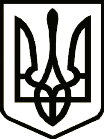 УкраїнаПРИЛУЦЬКА РАЙОННА ДЕРЖАВНА АДМІНІСТРАЦІЯ ЧЕРНІГІВСЬКОЇ ОБЛАСТІРОЗПОРЯДЖЕННЯПро внесення змін до розпорядженняголови районної державної адміністрації від 21 січня 2021 року № 10Відповідно до статей 33, 34 Закону України  «Про карантин рослин»,  керуючись Законом України «Про місцеві державні адміністрації», на виконання розпорядження голови обласної державної адміністрації від                          31 грудня 2020 року № 624 «Про запровадження карантинного режиму», з метою локалізації та ліквідації виявленого карантинного організму - амброзії полинолистої та у зв’язку із кадровими змінамизобов’язую:1. Затвердити оновлений склад робочої групи з локалізації та ліквідації вогнищ амброзії полинолистої на території Прилуцького району згідно з додатком.  2. Визнати таким, що втратив чинність, пункт 4 розпорядження голови районної державної адміністрації від 21 січня 2021 року № 10 «Про запровадження карантинного режиму».3.  Контроль за виконанням розпорядження покласти на першого заступника голови районної державної адміністрації.Голова				                            			Геннадій ЛУЦЕНКОДодаток до розпорядження головирайонної державної адміністрації06 травня 2021 року № 144СКЛАДробочої групи з локалізації та ліквідації вогнищ амброзії полинолистої на території районуНачальник відділу економічногота агропромислового розвитку, транспорту та зв’язку районної державної адміністрації 					Микола ДЖЕРЕНОВ від06   травня2021 р.               Прилуки			      № 144ЧЕРНОВ Володимир Олексійович– перший заступник голови районної державної адміністрації, голова робочої групи;ДЖЕРЕНОВ Микола Володимирович – начальник відділу економічного та агропромислового розвитку, транспорту та зв’язку районної державної адміністрації, заступник голови робочої групи;ЯРОШЕНКО Людмила Іванівна – головний спеціаліст відділу економічного та агропромислового розвитку, транспорту та зв’язку районної державної адміністрації, секретар робочої групи;БАЛЬБУХОксана Миколаївна - головний спеціаліст відділу карантину рослин Управління фітосанітарної безпеки Головного управління Держпродспоживслужби в Чернігівській області (за згодою);СІМ’ЯЧКО Сергій Володимирович - провідний спеціаліст відділу у м. Прилуках міськрайонного управління у Прилуцькому районі та м. Прилуках Головного управління Держгеокадастру у Чернігівській області (за згодою);РИЖЕНКО Інна Сергіївна - в. о. завідувача юридичного сектору апарату районної державної адміністрації; ШЕПЕЛЬРуслана Григорівна - провідний інженер відділу якості технічного контролю та новітніх технологій Служби автомобільних доріг в Чернігівській області (за згодою).